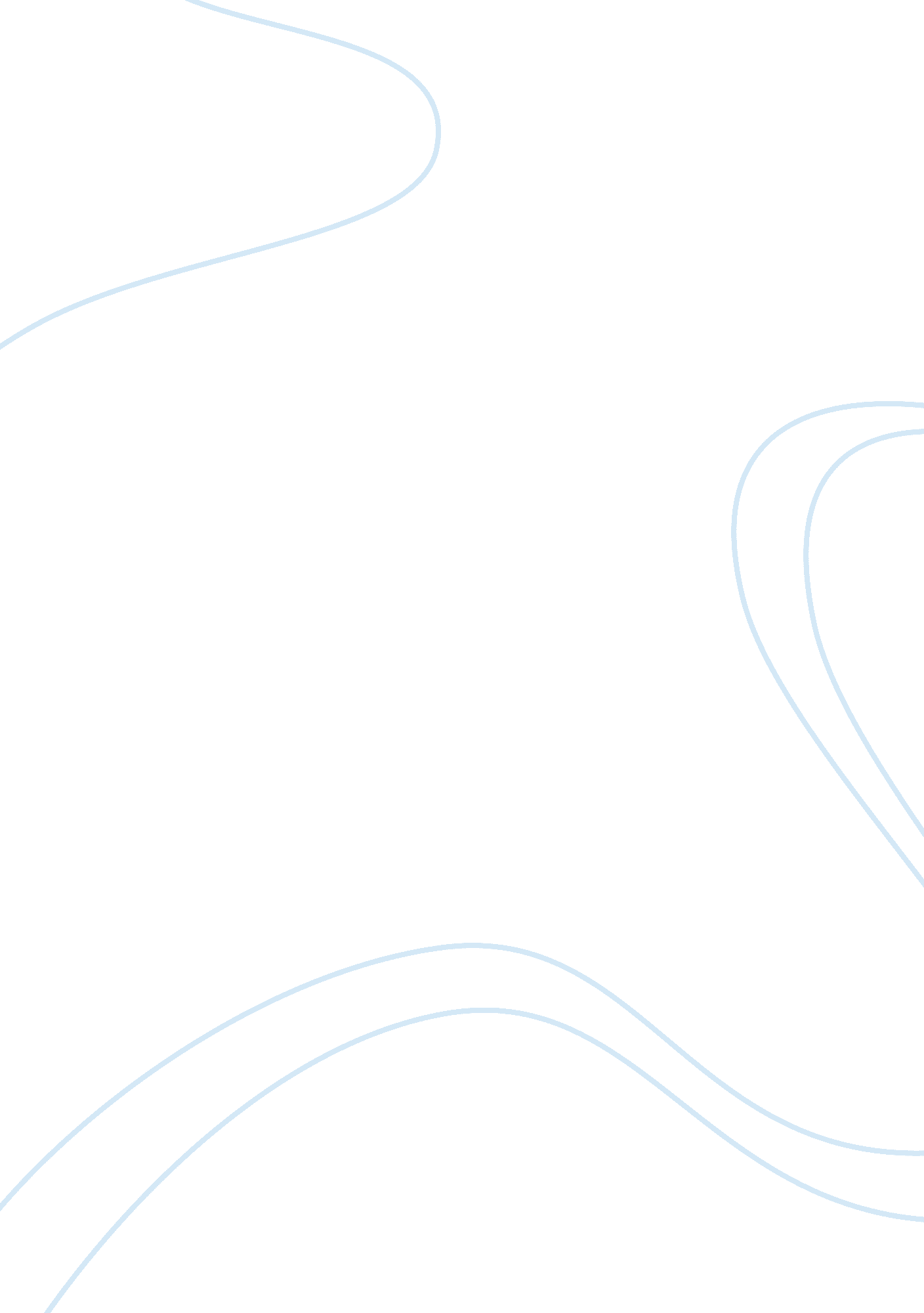 Does modern technology always improve the quality of people’s lives essay sampleLiterature, Russian Literature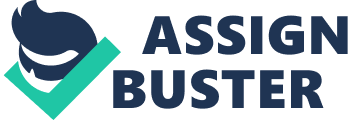 Yes, most of the time, modern technology improves the quality of people’s lives. With modern technology, the standard of living of the general population has improved. Various aspects of human life have improved as technology has helped extend this to more people or has facilitated research in improving standards of living. People’s needs are catered to more easily with the availability of modern technology. wModern technology has greatly improved people’s lives through different fields such as medicine, work, education, industry as well as warfare. Modern technology increases accessibility and enhances communication. It is also time efficient. Speed and cost of communication has improved tremendously. The most significant impact of technology on communication is the spread of the internet and the possibility of sending emails and chatting. Computers and the internet have made easy the process of creating and editing documents and applying features such as spell check and grammar check automatically. Email allows sending the document to any part of the globe within seconds. The internet has thus increased the speed of communications manifold, and reduced the costs drastically. Technology has brought down the costs of communication significantly and improved people’s access to communication. The proliferation of online forums, live coverage of news, and other such media related initiatives have resulted in world wide access and participation in news and information for almost everyone. The ease of communication and the spread of interactive communication methods such as instant messengers and video conferencing has increased the volume of communications. Thus modern techonology can improve people’s live because accessibility of communication. Technology based on life science has been of a great help in the field of medicine. Not only do sophisticated medical practices help patients heal directly; new technology has also improved research so experts can make healthcare even more effective. This technology has led to many useful applications such as X-rays and shots among others. X-rays help in showing cavities and shots may prevent mumps and measles. With modern technology, it s possible to keep looking for new drugs and even organ transplant has been facilitated through technology. Pasteurization, vaccination and many more life-saving discoveries are all thanks to modern technology. For example, American medical announced that it is possible to vaccinate against brain tumor and perhaps more cancers can be vaccinated in a similar way. Therefore, modern technology improves healthcare and thus raising life expectancy and increasing standard of living. Another technology which is under constant debate is that of genetic engineering and its application to food. This technology has improved food yield, production of milk, quantity of meat and others over the years. Without this technology, modern life as we know it now would have been very different. Modern technology introduced Genetically Modified (GM) Food. Foods genetically modified using biotechnology are known as GM foods. GM foods are designed for greater resistance to pests and viruses, higher nutritional value and longer shelf life. As genetically modified foods increase the yields of crops, more food is produced by farmers thus It could potentially solve hunger. Thanks to the increased food production, we can sustain the ever-growing population of the world and can fight famine in certain parts of the world, thus improving people’s lives. Nuclear technology and sophisticated gadgets are also parts of the modern technology that have improved man’s life . With nuclear weapons and sophisticated guns, criminals and terrorists are easily punished and crime can be reduced. Other sophisticated gadgets such as mobile phones facilitate communication and computers allow distances between countries to be overcome. Sophisticated gadgets have seen the lives of people improve and we are now living in a better world. For example, In World War I, the use of tanks, grenades, airplanes made it more efficient and much easier to kill the enemy. However, on the other hand, modern technology may not improve the quality of people’s lives at the same time. Modern technology worsens war and terrorism. Technology makes it easier for terrorists to plan, communicate and execute attacks. Also with modern technology mush more dangerously uclear weapons are being created. For example, the use of nuclear weapons caused Hiroshima and Nagasaki massive loss of innocent civilian lives because of radiation. Modern technology in warfare can cause high number of deaths and thus worsening the quality people’s lives. Modern technology can also potentially be harmful to health. The aforementioned GM food, does not only improve the quality of people’s live but also worsens the quality of people’s lives. There are many health risks that comes together with GM food. There are Unknown effects on human health, this is because introducing foreign genes into food plants may have an unexpected and negative impact on human health. Also There is a possibility that introducing a gene into a plant may create a new cause an allergic reaction in susceptible individuals. Thus Extensive testing of GM foods may be required to avoid the possibility of harm to consumers with food allergies. Therefore Modern technology also worsens the quality of people’s lives. Technology has always influenced people’s lives. Mass media, have greatly affected people’s lives and will always have an influence on man. Mass media comprise the television (TV), radio, cinema, satellite transmission among others. Mass media have their bad effects. TV causes addiction and everybody seems to be much interested in watching the big ‘ box’ rather than having a stroll around. Sitting in front of the TV for long hours can cause obesity and the violent scenes shown on the TV greatly influence a person. Mass media have a big influence on teenagers. It influence in teenagers is the use of cigars by celebrity movie stars, the constant exposure of sex images, the excessive images of violence and exposure to thousands of junk food ads. Another negative influence in teenagers that has grown over the last years are anorexia and obesity. Thus modern technology does not always improve the quality of people’s lives. In conclusion, modern technology does not always improve the quality of people’s lives. There are benefits and also detriments to modern technology. The benefits of technology outweighs the costs and thus in our rising development, we have no choice but to embrace it. Technology has updated our lives and radically changed the way we live so much so that its effects are irreversible. Modern life will be greatly disrupted without the use of technology. 